TŘÍKRÁLOVÁ SBÍRKA 2021 BUDE:    DO POKLADNIČEK od 7. do 20.  ledna 2021: 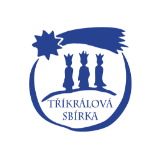 v předsíni kostela v Ostrožské Lhotě – do zabudované schránky (vlevo u vchodových dveří) denně od 10 do 18 hod.v Cukrárně u Budařů – během otevírací doby v kanceláři Obecního úřadu – v úředních hodináchv prodejně ENAPO – během otevírací dobyv prodejně COOP Jednota – během otevírací doby ONLINE: https://www.trikralovasbirka.cz/ zadáním vlastní adresy bude příspěvek nasměrován na patřičnou oblastní charitu, přitom je možné vybrat i přímo jeden z podporovaných projektů Jednorázovou nebo trvalou DMS na čísle 87 777 ve tvaru:DMS KOLEDA 30 nebo DMS TRV KOLEDA 30DMS KOLEDA 60 nebo DMS TRV KOLEDA 60DMS KOLEDA 90 nebo DMS TRV KOLEDA 90DĚKUJEME VŠEM ZA PODPORU